                                    Κοζάνη 9/02/2022ΚΟΖΑΝΗ
ΔΙΚΑΙΟΥΧΟΙ ΣIΤΙΣΗΣ
μετεγγραφέντες/μετακινηθέντες φοιτητές/τριες και ΑθλητέςΚΟΖΑΝΗ
ΔΙΚΑΙΟΥΧΟΙ ΣIΤΙΣΗΣ
μετεγγραφέντες/μετακινηθέντες φοιτητές/τριες και ΑθλητέςΚΟΖΑΝΗ
ΔΙΚΑΙΟΥΧΟΙ ΣIΤΙΣΗΣ
μετεγγραφέντες/μετακινηθέντες φοιτητές/τριες και ΑθλητέςΚΟΖΑΝΗ
ΔΙΚΑΙΟΥΧΟΙ ΣIΤΙΣΗΣ
μετεγγραφέντες/μετακινηθέντες φοιτητές/τριες και ΑθλητέςΑ/ΑΑριθμός αίτησης Αριθμός μητρώουΤμήμα φοίτησης112ACCFIN00945ΤΜΗΜΑ ΛΟΓΙΣΤΙΚΗΣ ΚΑΙ ΧΡΗΜΑΤΟΟΙΚΟΝΟΜΙΚΗΣ (accfin)224IEES00823ΤΜΗΜΑ ΔΙΕΘΝΩΝ ΚΑΙ ΕΥΡΩΠΑΪΚΩΝ ΟΙΚΟΝΟΜΙΚΩΝ ΣΠΟΥΔΩΝ (iees)δικαιούχοι σίτισης παλαιών ετών φοιτητών/τριώνδικαιούχοι σίτισης παλαιών ετών φοιτητών/τριώνδικαιούχοι σίτισης παλαιών ετών φοιτητών/τριώνδικαιούχοι σίτισης παλαιών ετών φοιτητών/τριώνΑ/ΑΑριθμός αίτησηςΑριθμός μητρώουΤμήμα φοίτησης14389MECH02341ΤΜΗΜΑ ΜΗΧΑΝΟΛΟΓΩΝ ΜΗΧΑΝΙΚΩΝ (mech)24247MST00892ΤΜΗΜΑ ΔΙΟΙΚΗΤΙΚΗΣ ΕΠΙΣΤΗΜΗΣ ΚΑΙ ΤΕΧΝΟΛΟΓΙΑΣ (mst)34274MST00812ΤΜΗΜΑ ΔΙΟΙΚΗΤΙΚΗΣ ΕΠΙΣΤΗΜΗΣ ΚΑΙ ΤΕΧΝΟΛΟΓΙΑΣ (mst)44383ACCFIN00761ΤΜΗΜΑ ΛΟΓΙΣΤΙΚΗΣ ΚΑΙ ΧΡΗΜΑΤΟΟΙΚΟΝΟΜΙΚΗΣ (accfin)54283ECE01236ΤΜΗΜΑ ΗΛΕΚΤΡΟΛΟΓΩΝ ΜΗΧΑΝΙΚΩΝ ΚΑΙ ΜΗΧΑΝΙΚΩΝ ΥΠΟΛΟΓΙΣΤΩΝ (ece)64355ECE01406ΤΜΗΜΑ ΗΛΕΚΤΡΟΛΟΓΩΝ ΜΗΧΑΝΙΚΩΝ ΚΑΙ ΜΗΧΑΝΙΚΩΝ ΥΠΟΛΟΓΙΣΤΩΝ (ece)74232CHEMENG00502ΤΜΗΜΑ ΧΗΜΙΚΩΝ ΜΗΧΑΝΙΚΩΝ (chemeng)84226MECH02948ΤΜΗΜΑ ΜΗΧΑΝΟΛΟΓΩΝ ΜΗΧΑΝΙΚΩΝ (mech)94227MST00373ΤΜΗΜΑ ΔΙΟΙΚΗΤΙΚΗΣ ΕΠΙΣΤΗΜΗΣ ΚΑΙ ΤΕΧΝΟΛΟΓΙΑΣ (mst)104380IDE00436ΤΜΗΜΑ ΜΗΧΑΝΙΚΩΝ ΣΧΕΔΙΑΣΗΣ ΠΡΟΪΟΝΤΩΝ ΚΑΙ ΣΥΣΤΗΜΑΤΩΝ (ide)114202ACCFIN00065ΤΜΗΜΑ ΛΟΓΙΣΤΙΚΗΣ ΚΑΙ ΧΡΗΜΑΤΟΟΙΚΟΝΟΜΙΚΗΣ (accfin)124381MST00005ΤΜΗΜΑ ΔΙΟΙΚΗΤΙΚΗΣ ΕΠΙΣΤΗΜΗΣ ΚΑΙ ΤΕΧΝΟΛΟΓΙΑΣ (mst)134361ECE01345ΤΜΗΜΑ ΗΛΕΚΤΡΟΛΟΓΩΝ ΜΗΧΑΝΙΚΩΝ ΚΑΙ ΜΗΧΑΝΙΚΩΝ ΥΠΟΛΟΓΙΣΤΩΝ (ece)144238LX31176ΤΜΗΜΑ ΛΟΓΙΣΤΙΚΗΣ ΚΑΙ ΧΡΗΜΑΤΟΟΙΚΟΝΟΜΙΚΗΣ (accfin)154340MST00167ΤΜΗΜΑ ΔΙΟΙΚΗΤΙΚΗΣ ΕΠΙΣΤΗΜΗΣ ΚΑΙ ΤΕΧΝΟΛΟΓΙΑΣ (mst)164343MST00776ΤΜΗΜΑ ΔΙΟΙΚΗΤΙΚΗΣ ΕΠΙΣΤΗΜΗΣ ΚΑΙ ΤΕΧΝΟΛΟΓΙΑΣ (mst)174359TA02877ΤΜΗΜΑ ΧΗΜΙΚΩΝ ΜΗΧΑΝΙΚΩΝ (chemeng)184188ECE01421ΤΜΗΜΑ ΗΛΕΚΤΡΟΛΟΓΩΝ ΜΗΧΑΝΙΚΩΝ ΚΑΙ ΜΗΧΑΝΙΚΩΝ ΥΠΟΛΟΓΙΣΤΩΝ (ece)194270CHEMENG00480ΤΜΗΜΑ ΧΗΜΙΚΩΝ ΜΗΧΑΝΙΚΩΝ (chemeng)204264ECE01804ΤΜΗΜΑ ΗΛΕΚΤΡΟΛΟΓΩΝ ΜΗΧΑΝΙΚΩΝ ΚΑΙ ΜΗΧΑΝΙΚΩΝ ΥΠΟΛΟΓΙΣΤΩΝ (ece)214217LX30973ΤΜΗΜΑ ΛΟΓΙΣΤΙΚΗΣ ΚΑΙ ΧΡΗΜΑΤΟΟΙΚΟΝΟΜΙΚΗΣ (accfin)224229MECH02409ΤΜΗΜΑ ΜΗΧΑΝΟΛΟΓΩΝ ΜΗΧΑΝΙΚΩΝ (mech)234401CHEMENG00177ΤΜΗΜΑ ΧΗΜΙΚΩΝ ΜΗΧΑΝΙΚΩΝ (chemeng)244366MECH02373ΤΜΗΜΑ ΜΗΧΑΝΟΛΟΓΩΝ ΜΗΧΑΝΙΚΩΝ (mech)254263IEES00616ΤΜΗΜΑ ΔΙΕΘΝΩΝ ΚΑΙ ΕΥΡΩΠΑΪΚΩΝ ΟΙΚΟΝΟΜΙΚΩΝ ΣΠΟΥΔΩΝ (iees)264384IDE00218ΤΜΗΜΑ ΜΗΧΑΝΙΚΩΝ ΣΧΕΔΙΑΣΗΣ ΠΡΟΪΟΝΤΩΝ ΚΑΙ ΣΥΣΤΗΜΑΤΩΝ (ide)274334IEES00196ΤΜΗΜΑ ΔΙΕΘΝΩΝ ΚΑΙ ΕΥΡΩΠΑΪΚΩΝ ΟΙΚΟΝΟΜΙΚΩΝ ΣΠΟΥΔΩΝ (iees)284391ECE01857ΤΜΗΜΑ ΗΛΕΚΤΡΟΛΟΓΩΝ ΜΗΧΑΝΙΚΩΝ ΚΑΙ ΜΗΧΑΝΙΚΩΝ ΥΠΟΛΟΓΙΣΤΩΝ (ece)294198ECE01952ΤΜΗΜΑ ΗΛΕΚΤΡΟΛΟΓΩΝ ΜΗΧΑΝΙΚΩΝ ΚΑΙ ΜΗΧΑΝΙΚΩΝ ΥΠΟΛΟΓΙΣΤΩΝ (ece)304258ECE01736ΤΜΗΜΑ ΗΛΕΚΤΡΟΛΟΓΩΝ ΜΗΧΑΝΙΚΩΝ ΚΑΙ ΜΗΧΑΝΙΚΩΝ ΥΠΟΛΟΓΙΣΤΩΝ (ece)314269MECH02691ΤΜΗΜΑ ΜΗΧΑΝΟΛΟΓΩΝ ΜΗΧΑΝΙΚΩΝ (mech)324243ACCFIN00503ΤΜΗΜΑ ΛΟΓΙΣΤΙΚΗΣ ΚΑΙ ΧΡΗΜΑΤΟΟΙΚΟΝΟΜΙΚΗΣ (accfin)334292ACCFIN00633ΤΜΗΜΑ ΛΟΓΙΣΤΙΚΗΣ ΚΑΙ ΧΡΗΜΑΤΟΟΙΚΟΝΟΜΙΚΗΣ (accfin)344392ECE01340ΤΜΗΜΑ ΗΛΕΚΤΡΟΛΟΓΩΝ ΜΗΧΑΝΙΚΩΝ ΚΑΙ ΜΗΧΑΝΙΚΩΝ ΥΠΟΛΟΓΙΣΤΩΝ (ece)354367MST00363ΤΜΗΜΑ ΔΙΟΙΚΗΤΙΚΗΣ ΕΠΙΣΤΗΜΗΣ ΚΑΙ ΤΕΧΝΟΛΟΓΙΑΣ (mst)364382ECE02014ΤΜΗΜΑ ΗΛΕΚΤΡΟΛΟΓΩΝ ΜΗΧΑΝΙΚΩΝ ΚΑΙ ΜΗΧΑΝΙΚΩΝ ΥΠΟΛΟΓΙΣΤΩΝ (ece)374330MST00124ΤΜΗΜΑ ΔΙΟΙΚΗΤΙΚΗΣ ΕΠΙΣΤΗΜΗΣ ΚΑΙ ΤΕΧΝΟΛΟΓΙΑΣ (mst)384224ACCFIN00924ΤΜΗΜΑ ΛΟΓΙΣΤΙΚΗΣ ΚΑΙ ΧΡΗΜΑΤΟΟΙΚΟΝΟΜΙΚΗΣ (accfin)394293MRE00374ΤΜΗΜΑ ΜΗΧΑΝΙΚΩΝ ΟΡΥΚΤΩΝ ΠΟΡΩΝ (mre)404214MECH02518ΤΜΗΜΑ ΜΗΧΑΝΟΛΟΓΩΝ ΜΗΧΑΝΙΚΩΝ (mech)414234MST00143ΤΜΗΜΑ ΔΙΟΙΚΗΤΙΚΗΣ ΕΠΙΣΤΗΜΗΣ ΚΑΙ ΤΕΧΝΟΛΟΓΙΑΣ (mst)424236ACCFIN00672ΤΜΗΜΑ ΛΟΓΙΣΤΙΚΗΣ ΚΑΙ ΧΡΗΜΑΤΟΟΙΚΟΝΟΜΙΚΗΣ (accfin)434192MST00299ΤΜΗΜΑ ΔΙΟΙΚΗΤΙΚΗΣ ΕΠΙΣΤΗΜΗΣ ΚΑΙ ΤΕΧΝΟΛΟΓΙΑΣ (mst)444345MST00866ΤΜΗΜΑ ΔΙΟΙΚΗΤΙΚΗΣ ΕΠΙΣΤΗΜΗΣ ΚΑΙ ΤΕΧΝΟΛΟΓΙΑΣ (mst)454332MRE00151ΤΜΗΜΑ ΜΗΧΑΝΙΚΩΝ ΟΡΥΚΤΩΝ ΠΟΡΩΝ (mre)464372ACCFIN00812ΤΜΗΜΑ ΛΟΓΙΣΤΙΚΗΣ ΚΑΙ ΧΡΗΜΑΤΟΟΙΚΟΝΟΜΙΚΗΣ (accfin)474395LX31600ΤΜΗΜΑ ΛΟΓΙΣΤΙΚΗΣ ΚΑΙ ΧΡΗΜΑΤΟΟΙΚΟΝΟΜΙΚΗΣ (accfin)484273ECE01412ΤΜΗΜΑ ΗΛΕΚΤΡΟΛΟΓΩΝ ΜΗΧΑΝΙΚΩΝ ΚΑΙ ΜΗΧΑΝΙΚΩΝ ΥΠΟΛΟΓΙΣΤΩΝ (ece)494331IDE00274ΤΜΗΜΑ ΜΗΧΑΝΙΚΩΝ ΣΧΕΔΙΑΣΗΣ ΠΡΟΪΟΝΤΩΝ ΚΑΙ ΣΥΣΤΗΜΑΤΩΝ (ide)504215ECE01306ΤΜΗΜΑ ΗΛΕΚΤΡΟΛΟΓΩΝ ΜΗΧΑΝΙΚΩΝ ΚΑΙ ΜΗΧΑΝΙΚΩΝ ΥΠΟΛΟΓΙΣΤΩΝ (ece)514203CHEMENG00503ΤΜΗΜΑ ΧΗΜΙΚΩΝ ΜΗΧΑΝΙΚΩΝ (chemeng)524404CHEMENG00141ΤΜΗΜΑ ΧΗΜΙΚΩΝ ΜΗΧΑΝΙΚΩΝ (chemeng)534376ECE01944ΤΜΗΜΑ ΗΛΕΚΤΡΟΛΟΓΩΝ ΜΗΧΑΝΙΚΩΝ ΚΑΙ ΜΗΧΑΝΙΚΩΝ ΥΠΟΛΟΓΙΣΤΩΝ (ece)544187CHEMENG00085ΤΜΗΜΑ ΧΗΜΙΚΩΝ ΜΗΧΑΝΙΚΩΝ (chemeng)554357ECE01178ΤΜΗΜΑ ΗΛΕΚΤΡΟΛΟΓΩΝ ΜΗΧΑΝΙΚΩΝ ΚΑΙ ΜΗΧΑΝΙΚΩΝ ΥΠΟΛΟΓΙΣΤΩΝ (ece)564352RDCBS00395ΤΜΗΜΑ ΠΕΡΙΦΕΡΕΙΑΚΗΣ ΚΑΙ ΔΙΑΣΥΝΟΡΙΑΚΗΣ ΑΝΑΠΤΥΞΗΣ (rdcbs)574337ECE02030ΤΜΗΜΑ ΗΛΕΚΤΡΟΛΟΓΩΝ ΜΗΧΑΝΙΚΩΝ ΚΑΙ ΜΗΧΑΝΙΚΩΝ ΥΠΟΛΟΓΙΣΤΩΝ (ece)584319MST00752ΤΜΗΜΑ ΔΙΟΙΚΗΤΙΚΗΣ ΕΠΙΣΤΗΜΗΣ ΚΑΙ ΤΕΧΝΟΛΟΓΙΑΣ (mst)594373ECE01890ΤΜΗΜΑ ΗΛΕΚΤΡΟΛΟΓΩΝ ΜΗΧΑΝΙΚΩΝ ΚΑΙ ΜΗΧΑΝΙΚΩΝ ΥΠΟΛΟΓΙΣΤΩΝ (ece)604385ECE01578ΤΜΗΜΑ ΗΛΕΚΤΡΟΛΟΓΩΝ ΜΗΧΑΝΙΚΩΝ ΚΑΙ ΜΗΧΑΝΙΚΩΝ ΥΠΟΛΟΓΙΣΤΩΝ (ece)614230MST00031ΤΜΗΜΑ ΔΙΟΙΚΗΤΙΚΗΣ ΕΠΙΣΤΗΜΗΣ ΚΑΙ ΤΕΧΝΟΛΟΓΙΑΣ (mst)624205MST00435ΤΜΗΜΑ ΔΙΟΙΚΗΤΙΚΗΣ ΕΠΙΣΤΗΜΗΣ ΚΑΙ ΤΕΧΝΟΛΟΓΙΑΣ (mst)634204MECH02453ΤΜΗΜΑ ΜΗΧΑΝΟΛΟΓΩΝ ΜΗΧΑΝΙΚΩΝ (mech)644220MRE00368ΤΜΗΜΑ ΜΗΧΑΝΙΚΩΝ ΟΡΥΚΤΩΝ ΠΟΡΩΝ (mre)654362MST00565ΤΜΗΜΑ ΔΙΟΙΚΗΤΙΚΗΣ ΕΠΙΣΤΗΜΗΣ ΚΑΙ ΤΕΧΝΟΛΟΓΙΑΣ (mst)664371CHEMENG00476ΤΜΗΜΑ ΧΗΜΙΚΩΝ ΜΗΧΑΝΙΚΩΝ (chemeng)674297ECE01348ΤΜΗΜΑ ΗΛΕΚΤΡΟΛΟΓΩΝ ΜΗΧΑΝΙΚΩΝ ΚΑΙ ΜΗΧΑΝΙΚΩΝ ΥΠΟΛΟΓΙΣΤΩΝ (ece)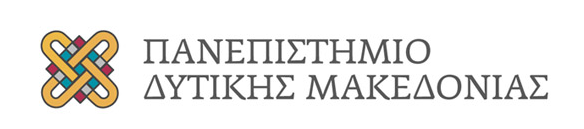 